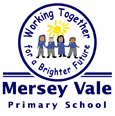 Please follow the links to your child’s learning activities for this week.  We are using White Rose for Maths and BBC Bitesize for English and most other subjects.  For some subjects your child’s teacher may have included links to different activities which will help to cover our curriculum at Mersey Vale. There are linked daily Bitesize TV programmes available on the Red Button service and on iPlayer which children could watch too.Year 4  Home Learning Grid: Monday 27th April-Friday 1st May Year 4  Home Learning Grid: Monday 27th April-Friday 1st May Year 4  Home Learning Grid: Monday 27th April-Friday 1st May Year 4  Home Learning Grid: Monday 27th April-Friday 1st May Year 4  Home Learning Grid: Monday 27th April-Friday 1st May MondayTuesdayWednesdayThursdayFridayReading: Continue to read a book of your choice every day. If you don’t have anything suitable, then create a free Oxford Owl account here and choose one of these books to read. Reading: Continue to read a book of your choice every day. If you don’t have anything suitable, then create a free Oxford Owl account here and choose one of these books to read. Reading: Continue to read a book of your choice every day. If you don’t have anything suitable, then create a free Oxford Owl account here and choose one of these books to read. Reading: Continue to read a book of your choice every day. If you don’t have anything suitable, then create a free Oxford Owl account here and choose one of these books to read. ReadingRead your ‘making a mummy’ instructions to an adult. Can they act them out?WritingIdentifying andusing prepositionsWritingUsing apostrophesto combine wordsWritingUsing apostrophesto show possessionWritingUsing invertedcommas to showspeechWritingReading lesson:The Worst Witchby  Jill MurphyMathsLesson 1:Round DecimalsMathsLesson2:Halves and quartersMathsLesson 3:Pounds and penceMathsLesson 4:Ordering moneyMathsLesson 5:Friday Maths ChallengeHistoryAncient EgyptMaking a mummy(watch the clips and write and illustrate your own instructions.Geography Contours, keys and symbolsScienceState of matter Music   Rhythm and percussionReligious StudiesThe Month of Ramadan